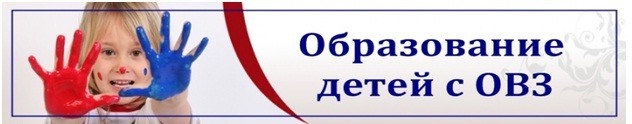 МОУ «Коррекционная школа-интернат г. Катав-Ивановска» Катав-Ивановского муниципального районаПроведение групповых коррекционных занятий с детьми с задержкой психического развитияМетодические рекомендации Катав-ИвановскДля эффективной организации обучения детей с задержкой психического развития можно организовывать учебную работу в миниколлективах, группах. Педагог формирует группы таким образом, чтобы в одной группе был ученик с задержкой психического развития и несколько (четверо) разноуровневых учеников (сильный, средний, слабый), расположенные к такому взаимодействию. Эффективность проведения групповых занятийОпределяется соблюдением условий организации взаимодействия в учебном процессе, а именно: четкость планирования занятия (определение его конкретных целей, понятные формулировки задания и выбор критерия оценки качества его выполнения); организованное проведение (наблюдение за учащимся, сопровождение взаимодействия по заданной теме, стимулирование к достижению гармоничных совместных действий, направленных на решение задачи, устные опросы для экспресс-скрининга понимания темы, указания для коррекции хода занятия, вмешательство в действия мини-коллективов, если это необходимо при нежелательных ситуациях); оценка результатов (самими учащимися, самооценка, оценка своих товарищей, оценка и советы учителя, как по знаниям, так и по результатам взаимодействия, совместная рефлексия, умение учителя стимулировать учеников и вознаграждать их за успехи).Работа в группе организовывается следующим образом: учитель дает по одному заданию каждой группе (решение задачи/выполнение упражнений/чтение текста и т.д.) и помогает распределить роли среди учеников (кто следит за активностью в данном коллективе, кто отвечает за культуру общения, взаимопомощь, взаимодействие); наблюдает за деятельностью группы и работы ученика с задержкой психического развития, сопровождая организацию его взаимодействия с остальными, в рамках доброжелательной обстановки, спокойного и корректного обращения друг к другу; отслеживает ход выполнение задания, включается в работу группы, когда необходимо оказание помощи; участвует в обсуждении достигнутых результатов, проверке и оценке знаний учащихся группы и индивидуальных.При постановке задачи, проведении инструктажа и объяснений учитель должен убедиться в том, что ученик с задержкой психического развития воспринял и понял задание. По окончании работы необходимо проверять результаты не только группы в целом, но и отдельно ученика с задержкой психического развития. Такая проверка может осуществляться в индивидуальном порядке. Успешность группового обучения непосредственно зависит от конкретизации ближайших образовательных задач, от умелой организации учебного материала, от гибкости методики развивающего обучения, от уровня культуры, образованности и педагогического мастерства учителей. Прежде всего перед учителем стоит задача возродить у ученика утерянную веру в свои познавательные возможности, поддержать или сформировать желание учиться. Наличие достаточно высокой оценки ребенком своих возможностей – условие и одновременно средство обучения и воспитания. Лишь на этой основе возможно дальнейшее успешное развитие школьников.Однако у части детей с задержкой психического развития самооценка завышена, что является следствием незрелости их эмоционально-волевых качеств личности, либо защитной реакцией на негативное отношение к нему взрослого. Таким детям необходимо корректно показывать несоответствие их неправомерно завышенной самооценки реальным результатам деятельности.Особое внимание на занятиях должно уделяться формированию всех видов и функций речи(особенно контекстной, планирующей и обобщающей функций). Во время устных высказываний по поводу понятных, легко воспринимаемых жизненных явлений дети овладевают различными формами речи. Работа по обогащению знаний и представлений детей об окружающем способствует уточнению содержательной стороны речи. Педагогу необходимо следить за тем, чтобы ответы учащихся на занятиях были правильными не только по существу, но и по форме (учащиеся должны употреблять слова в их точных значениях, грамматически правильно строить предложения, отчетливо произносить звуки, слова, фразы, высказываться логично и выразительно).Общее направление организации речевой коррекции на уроках состоит в формировании у учащихся умения самостоятельно рассказать о произведенном или предстоящем действии или операции. Важно обращать внимание на усиление регулирующей и направляющей функции речи, нормализацию взаимосвязи речи и деятельности учащихся. Большие возможности для работы в этом направлении представляют действия по наглядно-предметному образцу. Например, при изготовлении поделки ученик должен подробно и точно описать образец, рассказать о том, что и как он будет делать. Учитель дает образец таких описаний, затем добивается четких и правильных ответов учеников, постепенно уменьшает дозы помощи и приучает детей к самостоятельным высказываниям.Умение дать отчет о выполненной работе и рассказать о предстоящей способствует преодолению нерешительности, укрепляет веру в собственные возможности. Постепенно деятельность учащихся становится все более целенаправленной.На основе привлечения речи учащихся педагог добивается понимания школьниками с задержкой психического развития смысла выполняемой деятельности, осознания правильности (или ошибочности) произведенных действий, адекватной оценки результата работы в соответствии с заданными требованиями. Наряду с объяснением учитель демонстрирует учащимся те действия, которые им предстоит выполнить. Необходимо предоставлять ребенку возможность ежедневно высказываться по поводу выполненной работы, сделанных наблюдений, прочитанных книг и т.д., отвечать на вопросы педагога по учебному материалу с соблюдением всех требований к речи.Важно научить детей удивляться, видеть необычное в ближайшем окружении, вызвать стремление найти объяснение непонятному, научить спрашивать взрослых и сверстников – все это коррекционная работа, направленная на компенсацию дефектов их психического развития. Внимание необходимо уделять формированию у учащихся навыков самостоятельного использования имеющихся знаний и умений. Только самостоятельное выполнение учащимися заданий дает учителю повседневную информацию о фактическом усвоении учебного материала. Такая обратная связь содействует выявлению усвоенного и неусвоенного материала, а также помогает обнаружить индивидуальные трудности ребенка; это способствует своевременному предупреждению и устранению пробелов в умениях, знаниях и навыках школьников.Эффективность обучения детей с задержкой психического развития обеспечивается систематическим повторением пройденного материала, что необходимо как для закрепления и обобщения ранее изученного, так и для полноценного усвоения нового.Неотъемлемой частью педагогической работы с детьми этой категории является нормализация деятельности, осуществляемая на всех уроках и во внеурочное время.Целесообразнее всего начинать корригировать деятельность в работе по наглядно-предметному образцу, т.к. она занимает большое место в повседневной учебной работе и позволяет формировать обобщенные приемы умственной деятельности, необходимые для усвоения учебного материала по любому школьному курсу.Необходимо обучение анализу образца, т.е. целенаправленному рассматриванию его с вычленением существенных признаков.Параллельно идет формирование у учащихся умения ориентироваться в задании: знание исходных данных, представление о конечном результате работы и необходимых для его достижения действиях. Следует учить учащихся полному самостоятельному описанию образца с указанием всех его необходимых признаков. Полный и точный анализ образца и достаточная ориентировка в задании помогают детям правильно организовать последующую работу, снимают характерную для них импульсивность.Формированию умения анализировать образец способствует сравнение двух похожих, но не тождественных объектов; преобразование какого-либо объекта путем изменения некоторых его признаков. Учащиеся должны научиться выделять признаки сходства и различия сравниваемых объектов (например, сравнение автобуса с троллейбусом, груши с яблоком, нескольких закладок для книг друг с другом и др.).При этом необходимо соблюдать принцип постепенного усложнения предъявляемых заданий и постепенно переводить детей на новый уровень трудностей. Следует приучать их внимательно читать задание, пересказывать его своими словами, четко представлять количество звеньев задания и их последовательность. Детей надо научить повторно возвращаться к прочитанному заданию, поэтапно проверять правильность его выполнения.Следует проводить специальную работу по внешней организации деятельности детей. С первых дней обучения в школе нужно воспитывать у учащихся умение готовить к уроку место, содержать его в порядке, правильно располагать на нем учебные вещи, класть их в процессе работы на свои места.Соблюдение учащимися четких и неукоснительных требований к своей работе будет способствовать организованности и целенаправленности их деятельности.Коррекция учебной деятельности предполагает так же формирование у учащихся навыков самоконтроля, что является необходимым условием перехода в будущем к самостоятельному выполнению заданий. У детей необходимо развивать потребность в самоконтроле, осознанное отношение к выполняемой работе. Один из видов работы – доказательство детьми в развернутой и последовательной форме правильности выполненных ими действий.Учащиеся должны научиться проверять качество своей работы как по ходу ее выполнения, так по результату. Следует добиваться, чтобы учащиеся научились находить ошибки и в собственных работах, и в работах товарищей, чтобы у них появилось стремление понять причину допущенных ошибок и улучшить свои результаты.На занятиях надо отводить специальное время на самопроверку и взаимопроверкуВыполненного задания. Эта работа будет более продуктивной, если будет строиться на интересном для учащихся материале. При осуществлении коррекционной работы необходим и индивидуальный подход к детям с учетом их личностных особенностей. Одних нужно подбадривать, хвалить даже за малейшие успехи, развивать у них веру в свои силы; других – излишне активных и переоценивающих себя – надо сдерживать, учить сначала думать, а потом делать, разъяснять ошибки, допускаемые из-за спешки.Организация групповых занятий обязательно предполагает особое внимание к тем детям, которые труднее других усваивают (или вообще не усваивают) учебный материал – каждый ребенок привлекается к решению посильных для него задач, определяется объем и характер работы с ним за пределами коллективных занятий.